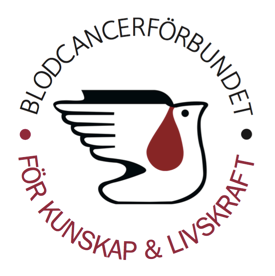 INGA FLER UTREDNINGAR! Det finns idag flera nya effektiva och livsförlängande läkemedel mot blodcancer godkända av den europeiska läkemedelsmyndigheten (EMA). Men samtidigt som cancersjuka i andra europeiska länder genomgår livshöjande behandlingar, dör svenska patienter i förtid. Därför agerar nu Blodcancerförbundet och sjösätter det rikstäckande projektet Inga Fler Utredningar! under våren 2018. Uppemot 5 000 människor i Sverige insjuknar årligen i någon form av blodcancer. En siffra som väntas stiga givet att allt fler drabbas och dessutom lever längre med sin diagnos än tidigare. Trots att det rör sig om allvarliga sjukdomar kan många berörda emellertid leva relativt normala liv med rätt behandling. Prognoserna har förbättrats avsevärt för många blodcancersjukdomar och nya mediciner tillåts i en allt snabbare takt av den europeiska läkemedelsmyndigheten (EMA). Efter att ett läkemedel godkänts av EMA ska det dock prövas av svenska myndigheter innan det kan rekommenderas som cancerbehandlande medicin för patienter i Sverige. Problemet är bara att den svenska modellen för ordnat införande enligt Vårdanalys rapport om cancerläkemedel är svår att få insyn i, oförutsägbar och med otydligt beskrivna roller. Något som för svenska blodcancerpatienter har lett till ett ”ordnat begränsande” av nya innovativa behandlingar snarare än ett ”ordnat införande”. Vidare är det oroande att antalet kliniska studier i Sverige de senaste åren har fortsatt minska stadigt. Till exempel erbjuds inte fler än 1,5 % av landets blodsjuka att delta i läkemedelsstudier medan antalet läkemedelsprövningar i Sverige har minskat från 440 i 2007 till 313 i 2016 enligt siffror från Läkemedelsverket. Blodcancerförbundet är dock inte förvånade. Vem vill investera i ett land som inte använder de behandlingar som forskas fram? För att komma fram till en hållbar lösning på utmaningarna ovan krävs ingen ny utredning, det behövs konkret handling. Därför har Blodcancerförbundet bjudit in politiker, forskare, läkare, myndighetsrepresentanter och blodcancerföreträdare till gemensamma diskussioner våren 2018 som ett led i den landsomfattande satsningen Inga Fler Utredningar!. Ett projekt som består av sex slutna rundabordssamtal - ett möte per Regionalt Cancercentrum (RCC) - med start torsdagen den 8e mars kl. 15.00 på RCC Stockholm-Gotland (Stockholm). Därefter följer aktiviteter i Uppsala, Göteborg, Lidköping, Lund och Malmö innan projektet summeras på riksnivå med en öppen paneldebatt under politikerveckan i Almedalen. ”Det är inte värdigt att svenska blodcancerpatienter ska behöva bli medicinska flyktingar till andra länder i Europa där nya läkemedel finns tillgängliga” förklarar Blodcancerförbundets ordförande Lise-lott Eriksson slutligen syftet med denna lika delar viktiga som aktuella satsning. FÖR MER INFORMATION, VÄNLIGEN KONTAKTA: Christian PedersenVerksamhetschef Blodcancerförbundet070 273 89 72 christian@blodcancerforbundet.se Inga Fler Utredningar! sker i samarbete med AbbVie, Amgen, Bristol-Myers Squibb (BMS), Celgene, Janssen, Pfizer, Roche och Takeda 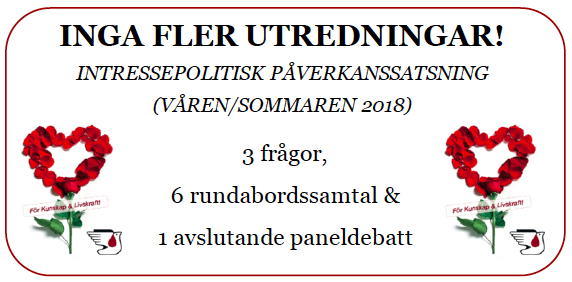 